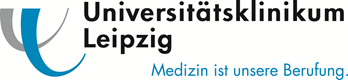 DatennutzungsantragSehr geehrte Antragsstellende,für eine zeitnahe Bearbeitung füllen Sie diesen Datennutzungsantrag soweit zutreffend möglichst vollständig aus. Fehlende Angaben müssen ggf. nach im Rahmen der Antragsvorprüfung nachgetragen oder als nicht notwendig bestätigt werden.Sofern Sie auf Anlagen verweisen, benennen Sie bitte auch die zur Beantwortung der betreffenden Position maßgeblichen Abschnitte innerhalb der Anlagen. Fragen zum Antrag senden Sie bitte per Mail an das DIZ-Team: DIZ@medizin.uni-leipzig.de.1 Allgemein1 Allgemein1 Allgemein1.1Datum Antragsstellung1.2Titel des Vorhabens1.3Verantwortliche Wissenschaftler/ProjektleiterName:          Vorname:    Funktion:     1.4Einrichtung1.5Beteiligte Wissenschaftler1.6Projektzeitraum1.7Wissenschaftlicher Hintergrund, Fragestellung, Ziele1.8Hypothese1.9Projektpartner1.10Empfänger der Daten bzw. Ergebnisse1.11Kontaktdaten Antragsteller
(Adresse, Telefon, E-Mail)2 DatenspezifikationBitte teilen Sie uns mit, welche Daten Sie benötigen und ggf. aus welchen Anwendungssystemen diese ausgeleitet werden sollen.2 DatenspezifikationBitte teilen Sie uns mit, welche Daten Sie benötigen und ggf. aus welchen Anwendungssystemen diese ausgeleitet werden sollen.2 DatenspezifikationBitte teilen Sie uns mit, welche Daten Sie benötigen und ggf. aus welchen Anwendungssystemen diese ausgeleitet werden sollen.2.1Quell-Einrichtungen (sofern bekannt bzw. benennbar)2.2Quell-Datensysteme (sofern bekannt bzw. benennbar)2.3Angestrebte Fallzahl2.4Auswertungszeitraum2.5Variablen 3 Notwendige Anlagen zum AntragBitte legen Sie uns alle notwendigen Unterlagen vor, die Ihnen zu Ihrem Vorhaben vorliegen. Sollten Sie zu einzelnen Punkten keine Anlagen beifügen können, so benötigen wir von Ihnen eine Begründung warum diese für Ihr Vorhaben nicht nötig sind.  3 Notwendige Anlagen zum AntragBitte legen Sie uns alle notwendigen Unterlagen vor, die Ihnen zu Ihrem Vorhaben vorliegen. Sollten Sie zu einzelnen Punkten keine Anlagen beifügen können, so benötigen wir von Ihnen eine Begründung warum diese für Ihr Vorhaben nicht nötig sind.  3 Notwendige Anlagen zum AntragBitte legen Sie uns alle notwendigen Unterlagen vor, die Ihnen zu Ihrem Vorhaben vorliegen. Sollten Sie zu einzelnen Punkten keine Anlagen beifügen können, so benötigen wir von Ihnen eine Begründung warum diese für Ihr Vorhaben nicht nötig sind.  3.1Votum Ethikkommission (Wenn nicht eingeholt, bitte begründen)3.2Studienprotokoll3.3Datenschutzkonzept3.4Datenschutzfolgeabschätzung3.5Technisches Datensicherungskonzept3.6Weitere relevante Dokumente aus Sicht des Antragsstellers4 Datenschutz 4 Datenschutz 4 Datenschutz 4.1Welches Datenschutzkonzept kommt zur Anwendung?4.2Ist Information an Datenschutzkoordinator Ihrer Abteilung erfolgt? 4.3Ist die Aufnahme des Projektes in das „Verzeichnis der Verarbeitungstätigkeiten“ Ihrer Einrichtung erfolgt?4.4Wurde eine Datenschutzfolgenabschätzung erstellt?4.5Auf welcher Grundlage erfolgt Datennutzung? (z.B. sächs.KHG §34)4.6Erfolgt die Datennutzung auf der Basis von Einwilligungen?Wenn „Nein“, bitte Begründung angeben.4.7Wie erfolgt die Datenanonymisierung / -pseudonymisierung?4.8Über welche Programme erfolgt die Anonymsierung/Pseudonymisierung?4.9Wie erfolgt die Datenübermittlung?4.10Existiert ein Vertrag zur gemeinsamen Verarbeitung nach Art. 26 DSGVO?5 Löschfristen (Bitte Anlage mit relevanten Unterpunkten benennen)5 Löschfristen (Bitte Anlage mit relevanten Unterpunkten benennen)5 Löschfristen (Bitte Anlage mit relevanten Unterpunkten benennen)5.1Wie lange werden die Daten benötigt?5.2Welche Löschfristen sind vorgesehen?5.3Welche gesetzlichen Regelungen kommen bzgl. der Löschung zusätzlich zur Anwendung?5.4Wer überprüft die Löschung?6 Sonstiges6 Sonstiges6 Sonstiges6.3Sind Einrichtungen außerhalb des UKL beteiligt? 6.4Wenn ja, welche?6.5Welche weiteren projektrelevanten Verträge gibt es?